Ivanhoe Park Venturers - ONLINE!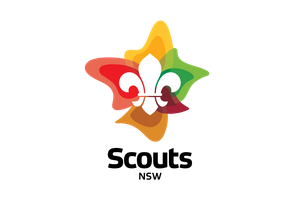 Term 2 – 2020 ProgramMeetings - Thursday 19:00- approx. 20:00 - 21:00ONLINE - via Zoom. Leaders -	Vikki Weston	0421 298 844‬		Rich Mills	0481 005 204Please arrive promptly to start at 19:00, full uniform to be worn when listed.Check for updates on http://fairlightmanlyscouts.org.au No.DateActivityDetailsLocationOrganiser/Host1Thurs 23rd JulyTerm Planning Planning Night IvanhoeLeighRich2Thurs 30th  JulyErection NightErecting tents around ManlyIvanhoeJoel3Thurs 6th AugustDrop HikeWalking back to the scout hall from an undisclosed locationIvanhoeTommySat/Sun 8/9 AugustFirst Aid Course4Thurs 13th AugustConstruction NightConstructing catapults and rockets from materials at the hallIvanhoeEmilySat 15th AugustDemolition DayPlanting and demolishing invasive plant in Curl CurlCurl Curl  5Thurs 20th AugustChalk chase with ScoutsA chalk – led scavenger hunt around Curl CurlHarbordPoppy6Thurs 27th AugustHike PlanningPlan Gooches Crater HikeIvanhoeHarrySat/Sun 29/30th AugustGooches CraterGooches Crater Hike7Thurs 3rd SeptemberMovie NightMovie at the hallIvanhoeMax8Thurs 10th SeptemberBadge NightBadge NightIvanhoeDaisy9Thurs 17th SeptemberBob Ross NightFollowing a Bob Ross tutorialIvanhoeBenOther Events/ possible weekendsOther Events/ possible weekendsOther Events/ possible weekendsOther Events/ possible weekendsOther Events/ possible weekendsXXXX